Medienkommentar 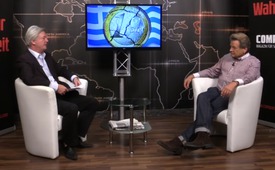 Griechenlands Referendum zum Grexit von der EU-Führung unerwünscht?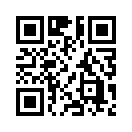 Auf Hochtouren laufen in Griechenland die Vorbereitungen für das Referendum, zu dem der griechische Ministerpräsident Alexis Tsipras in der Nacht vom 27. auf den 28. Juni in seiner Fernsehansprache an das griechische Volk aufgerufen hatte.Ähnlich auf Hochtouren laufen die politischen Debatten und Kommentare der Medien zu diesem Referendum und dem möglichen Ausstieg Griechenlands aus der EU.Sehr verehrte Zuschauerinnen und Zuschauer, 

auf Hochtouren laufen in Griechenland die Vorbereitungen für das Referendum, zu dem der griechische Ministerpräsident Alexis Tsipras in der Nacht vom 27. auf den 28. Juni in seiner Fernsehansprache an das griechische Volk aufgerufen hatte.
Ähnlich auf Hochtouren laufen die politischen Debatten und Kommentare der Medien zu diesem Referendum und dem möglichen Ausstieg Griechenlands aus der EU.

Als Gegenstimme zu der offensichtlich referendums- und grexitfeindlichen Meinungsmache der Leitmedien zeigen wir gleich im Anschluss eine brandaktuelle Ausgabe von COMPACT-TV (www.compact-online.de) , die wenige Tage vor dem griechischen Referendum zur Euro-Frage Themen behandelt wie „Warum nützt der Grexit Griechen und Deutschen gleichermaßen?“ – Und „Droht ein Putsch gegen die griechische Regierung?“von hm.Quellen:www.youtube.com/watch?v=SgKGcuyoTys
http://www.compact-online.de/Das könnte Sie auch interessieren:#Medienkommentar - www.kla.tv/MedienkommentareKla.TV – Die anderen Nachrichten ... frei – unabhängig – unzensiert ...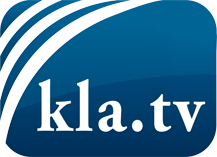 was die Medien nicht verschweigen sollten ...wenig Gehörtes vom Volk, für das Volk ...tägliche News ab 19:45 Uhr auf www.kla.tvDranbleiben lohnt sich!Kostenloses Abonnement mit wöchentlichen News per E-Mail erhalten Sie unter: www.kla.tv/aboSicherheitshinweis:Gegenstimmen werden leider immer weiter zensiert und unterdrückt. Solange wir nicht gemäß den Interessen und Ideologien der Systempresse berichten, müssen wir jederzeit damit rechnen, dass Vorwände gesucht werden, um Kla.TV zu sperren oder zu schaden.Vernetzen Sie sich darum heute noch internetunabhängig!
Klicken Sie hier: www.kla.tv/vernetzungLizenz:    Creative Commons-Lizenz mit Namensnennung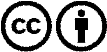 Verbreitung und Wiederaufbereitung ist mit Namensnennung erwünscht! Das Material darf jedoch nicht aus dem Kontext gerissen präsentiert werden. Mit öffentlichen Geldern (GEZ, Serafe, GIS, ...) finanzierte Institutionen ist die Verwendung ohne Rückfrage untersagt. Verstöße können strafrechtlich verfolgt werden.